PROPOSAL(Simpan SK Online Ajah)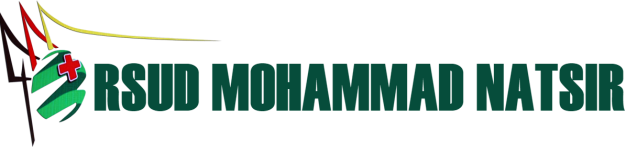 OLEH:REKA FEBRIYANTINA,SH NIP. 199102232020122014INSTALASI PROMOSI KESEHATAN RUMAH SAKIT RUMAH SAKIT UMUM DAERAH MOHAMMAD NATSIR PROVINSI SUMATERA BARAT2021BAB I PENDAHULUANLatar BelakangPada saat ini Rumah Sakit Umum Daerah M.Natsir kembali menjadi sumber rujukan utama untuk daerah sekitar. Hal ini utamanya disebabkan oleh pengembangan dari tahun ke tahun yang dilakukan oleh manajemen. Perkembangan ini dapat dilihat dengan bertambahnya sarana dan prasarana serta SDM baik tenaga spesialis, maupun tenaga kesehatan lainnya. RSUD M.Natsir berupaya meningkatkan kualitas dan pelayanan publik sesuai dengan visi rumah sakit menjadi rumah sakit terbaik di Provinsi Sumatera Barat.Selain berupaya melakukan perbaikan dari segi pelayanan, RSUD M.Natsir juga  berupaya  melakukan  perbaikan  dari  segi  administrasi   khususnya sub bagian pembinaan dan kepegawaian,  dimana  bagian  administrasi ini merupakan  bagian terpenting dalam kelancaran administrasi kepegawaian rumah sakit. Permasalahan yang ditemui dilapangan rendahnya tingkat pelayanan penyimpanan produk hukum kepegawaian pada RSUD M. Natsir Solok berbasis digital, contohnya sering hilangnya berkas karena sering dipinjam tetapi tidak dikembalikan dan produk hukum tersebut si peminjam tidak menempatkan pada file yang telah ditetapkan.Fungsi produk hukum penetapan merupakan surat keputusan yang menjadi dasar hukum bagi seorang Aparatur Sipil Negara. Surat Keputusan merupakan landasan pokok bagi seorang Aparatur Sipil Negara didalam menjalankan tugas pokok dan fungsi berdasarkan jabatan yang telah ditetapkan. Pada era industry 4.0, digitalisasi merupakan suatu hal yang biasa dimana produk-produk digitalisasi mempermudah pekerjaan manusia di segnala bidang kehidupan. Salah satu bentuk dari digitalisasi tersebut adalah media Google Drive, dimana Google Drive ini merupakan suatu media penyimpanan yang mempermudah dan pengaksesan produk hukum penetapan serta memiliki pengamanan yang lebih tinggi secara efektif dan efisien.Berdasarkan latar belakang tersebut, dibuatlah inovasi dengan judul “Peningkatan Pelaksanaan Penyimpanan Produk Hukum Penetapan Melalui Media Penyimpanan Google Drive  Di RSUD M. Natsir Solok”.Maksud dan TujuanBuku Panduan kegiatan SAKOLAH ini dibuat untuk menjelaskan rencana kegiatan secara jelas dan detail.   Tujuan dilakukannya program SAKOLAH ini adalah:Meningkatkan keamanan penyimpanan dokumen penting bagi ASN salah satunya Surat Keputusan (SK)Meningkatkan efisiensi dalam pencarian dokumen (SK) Ketika diperlukanMenyusun ddokumen kepegawaian menjadi lebih rapi dan terstrukturManfaatBagi Rumah Sakit meningkatkan system penyimpanan data lebih modernn yang lebih aman dan efisienBagi sub bagian kepegawaian memudahkan penyimpanan menjadi lebih rapi,memudahkan dalam pencarian dokumen pegawai serta meminimalisir terjadinya human ErorBAB II KEGIATAN SAKOLAHKegiatan-kegiatan yang dilakukan dalam upaya Penyimpanan sk secara online ini melibatkan tim kerja sub bagian kepegawaian RSUD M.NATSIRURAIAN KEGIATANNama kegiatan“sakolah (Simpan SK Online Ajah) Sasaran :Sub Bagian Kepegawaian Pegawai RSUD M.NATSIRWaktu pelaksanaanKegiatan ini akan dilaksanakan mulai Maret 2021Tempat pelaksanaan Ruangan Sub Bagian Kepegawaian Rincian kegiatanMembuat akun Google Drive khusus untuk bidang kpegawaianMenyiapkan alat untuk proses scan dapat berupa mesin scan atau melalui aplikasi scanner yng dapat di unggah mada HandphonePada kegiatan ini alat scan yang digunakan adalah aplikasi CamScanner pada Handphoneagar dapat diakses oleh setiap petugasMenyiapkan bahan atau dokumen SK yang akan disimpan kedalam akun Google DriveSetelah segala persiapan selesai maka dapat dilakukan proses scan Setelah hasil scan di dapat lalu diubah dalam bentuk pdfLpersiapkan folder pada akun Google Drive sesuai dengan jenis SKHasil scan yang sudah berupa pdf tersebut dapat langsung disimpan dari CamScanner ke akun Google Drive sesuai dengan jenisnya padda folder uang telah tersedia File SK telah tersimpan di akun Goog,\k\le DrivePelaksanaPenanggung jawab : Reka Febriyantina, S.HPelaksana : Instalasi PKRS bekerjasama dengan seluruh DPJP, PPJP dan PPA  RSUD M. NatsirBAB III PENUTUPDemikianlah buku panduan ini disusun, dengan harapan dapat menjadi pertimbangan serta memperoleh tanggapan dari berbagai pihak yang turut peduli dan mendukung terselenggaranya kegiatan ini. Kami sangat mengharapkan dukungan, baik secara materi maupun non materi, untuk realisasi kegiatan ini. Atas perhatian, kerjasama dan tindak lanjutnya, kami mengucapkan terimakasih.